Đại học Kiến Trúc TP.HCM công bố điểm chuẩn học bạ 2021Đại học Kiến trúc TP Hồ Chí Minh vừa công bố điểm chuẩn xét tuyển vào các ngành đào tạo đại học hệ chính quy theo phương thức 3 - xét tuyển dựa vào điểm trung bình học bạ THPT năm 2021.Đại học Kiến Trúc TP.HCM công bố điểm chuẩn học bạ 2021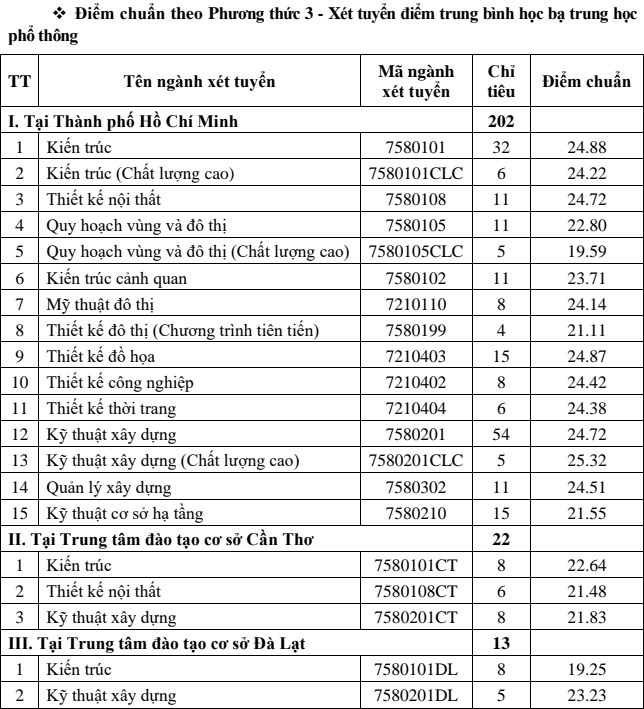 